Elements, Compounds and Mixtures FAQ 4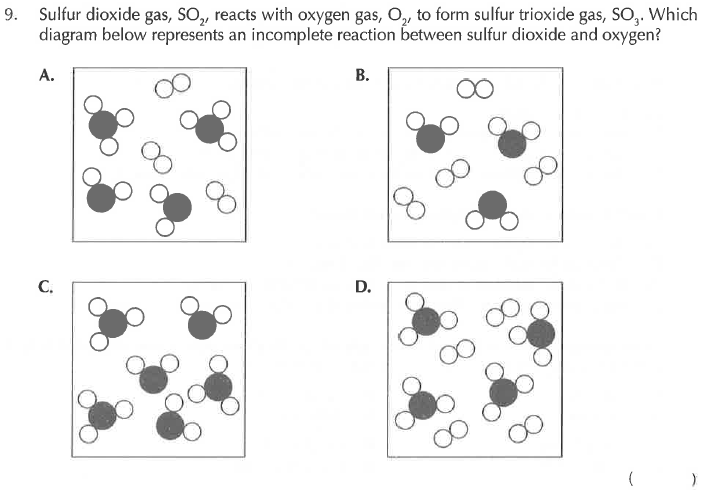 Solution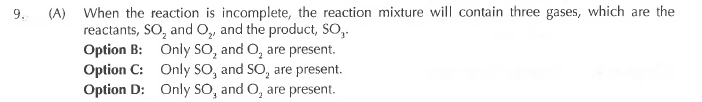 